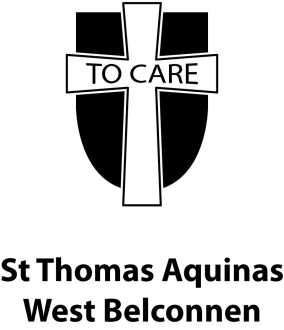 Dear ApplicantThank you for your interest in the temporary position of Language Teacher, St Thomas Aquinas Primary School.St Thomas Aquinas has undergone a period of growth and change. The school is seeking a dynamic and committed teacher who can actively support the aims of Catholic Education and who can help the children of St Thomas Aquinas flourish as young human beings. I am particularly seeking a person who has very good people skills and who can collaborate with other teachers in order to achieve the best outcomes for the children. I am also seeking a teacher who is able to give and receive feedback in order to assist with professional growth and who is also seeking continual improvement.In your application, please include a covering letter, resume and a statement addressing each item of the selection criteria. (Maximum of 3 pages)Please upload your application via the PageUp website and contact me on 6258 4077 if you have any questions about the position. I look forward to reading your application.Yours sincerelyCameron JohnsPrincipal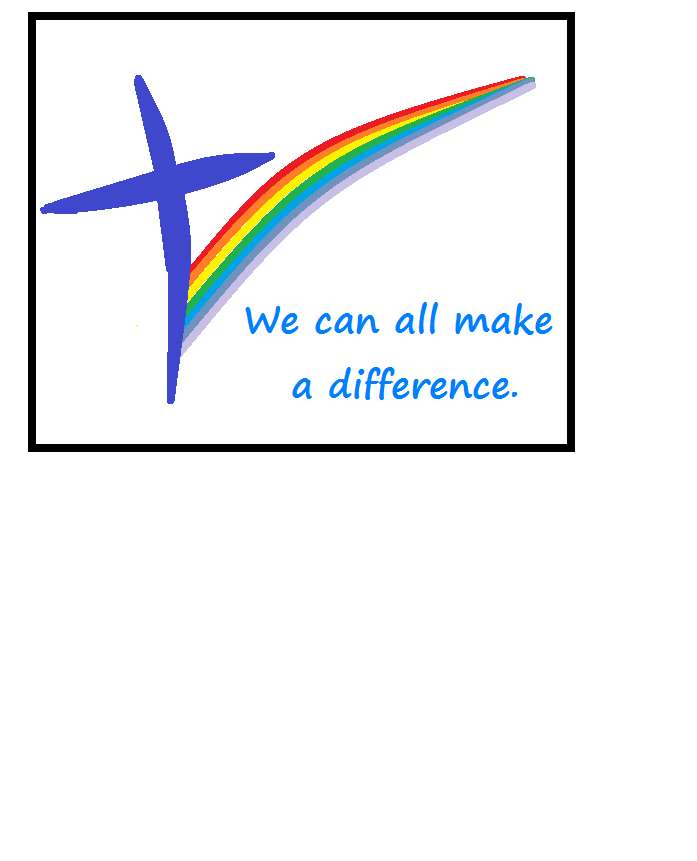 